


БІЛОЦЕРКІВСЬКА МІСЬКА РАДА	КИЇВСЬКОЇ ОБЛАСТІ	Р І Ш Е Н Н Явід 25 листопада 2021 року                                                             № 1956-21-VIIIПро уповноваження осіб на ведення погосподарського облікуРозглянувши подання міського голови Дикого Г.А.,  відповідно до підпункту 3 пункту «б» статті 27 Закону України «Про місцеве самоврядування в Україні», наказу Державної служби статистики України від 11 квітня 2016 року № 56 «Про затвердження Інструкції з ведення погосподарського обліку в сільських, селищних та міських радах», беручи до уваги лист Головного управління статистики у Київській області від 25 червня 2021 року № 09-79-1372-21, з метою здійснення заходів із ведення погосподарського обліку, міська рада вирішила:1. Призначити уповноваженими особами за ведення погосподарського обліку в розрізі кожного населеного пункту (села, селища) Білоцерківської міської територіальної громади за формою № 1 «Облікова картка об'єкта погосподарського обліку», затвердженою наказом Державної служби статистики України  від 24 листопада 2015  року № 340 «Про затвердження типових форм первинної облікової документації для сільських, селищних та міських рад» та формою № 3 «Переписний лист домашніх господарств з обліку худоби та наявності сільськогосподарської техніки на 1 січня 20__ року», затвердженою наказом Державної служби статистики України від 17 липня 2012 року № 301 «Про затвердження форм державних статистичних спостережень у галузі сільського та рибного господарства» :1.1. Костину Ольгу Василівну - старосту Вільнотарасівського старостинського округу (населені пункти Вільна Тарасівка, Володимирівка, Гайок);1.2. Житовоз Світлану Анатоліївну - старосту Терезинського старостинського округу (населений пункт Терезине) ; 1.3. Музику Василя Романовича - старосту Піщанського старостинського округу (населений пункт Піщана);1.4. Дідика Павла Анатолійовича – старосту Томилівського старостинського округу (населений пункт Томилівка);1.5. Ткаченко Юлію Віталіївну – старосту Шкарівського старостинського округу (населний пункт Шкарівка);1.6. Нечипоренко Галину Григорівну – старосту Пилипчанського старостинського округу (населені пункти Пилипча, Городище, Глибочка);1.7. Сироту Дмитра Романовича – старосту Храпачівського старостинського округу (населені пункти Глушки, Храпачі, Скребиші);1.8. Литвин Олександра Миколайовича – старосту Дроздівського старостинського округу (населені пункти Сидори, Дрозди, Мазепинці).2. Уповноважити Управління регулювання земельних відносин Білоцерківської міської ради на ведення погосподарського обліку в розрізі кожного населеного пункту (села, селища) Білоцерківської міської територіальної громади за формою № 3 «Список осіб, яким надані земельні ділянки для ведення особистого селянського господарства із земель міських поселень», затвердженою наказом Державної служби статистики України  від 24 листопада 2015  року № 340 «Про затвердження типових форм первинної облікової документації для сільських, селищних та міських рад».3. Уповноваженим особам, визначеним у пунктах 1 та 2 цього рішення, забезпечити:- ведення погосподарського обліку, як виду первинного обліку по кожному населеному пункту (селу, селищю) Білоцерківської міської територіальної, в електронному виді шляхом придбання відповідного програмного забезпечення;- ведення погосподарського обліку із врахуванням норм чинного законодавства щодо захисту персональних даних;- зберігання документів погосподарського обліку відповідно до чинного законодавства;- заповнення форми державного статистичного спостереження № 6-сільрада (річна) «Звіт про об’єкти погосподарського обліку», затвердженої наказом Державної служби статистики України  від 25 червня 2021 року № 155 «Про затвердження форми державного статистичного спостереження № 6-сільрада (річна) «Звіт про об'єкти погосподарського обліку»» та передачу даної інформації до Управління економіки Білоцерківської міської ради, для подальшого опрацювання.4. Управлінню економіки Білоцерківської міської ради забезпечити заповнення форми державного статистичного спостереження № 6-сільрада (річна) «Звіт про об’єкти погосподарського обліку», затвердженої наказом Державної служби статистики України  від 25 червня 2021 року № 155 «Про затвердження форми державного статистичного спостереження № 6-сільрада (річна) «Звіт про об'єкти погосподарського обліку»» та подання такої форми згідно чинного законодавства України.5. На час відсутності з поважних причин (відпустка, навчання, хвороба, інші поважні причини) уповноважених осіб за ведення погосподарського обліку, визначених у підпунктах 1.1-1.8 пункту 1 цього рішення, їх заміщує інша посадова особа, на яку розпорядженням міського голови буде покладено виконання обов’язків.6. Відділу бухгалтерського обліку та звітності виконавчого комітету Білоцерківської міської ради  передбачити кошти на придбання відповідного програмного забезпечення для ведення погосподарського обліку в електронному виді.7. Контроль за виконанням рішення покласти на постійну комісію з питань дотримання прав людини, законності, оборонної роботи, запобігання корупції, з питань децентралізації, сприяння депутатській діяльності, етики та регламенту та на постійну комісія з питань планування соціально-економічного розвитку, бюджету та фінансів.Міський голова                                                           			  Геннадій ДИКИЙ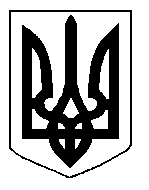 